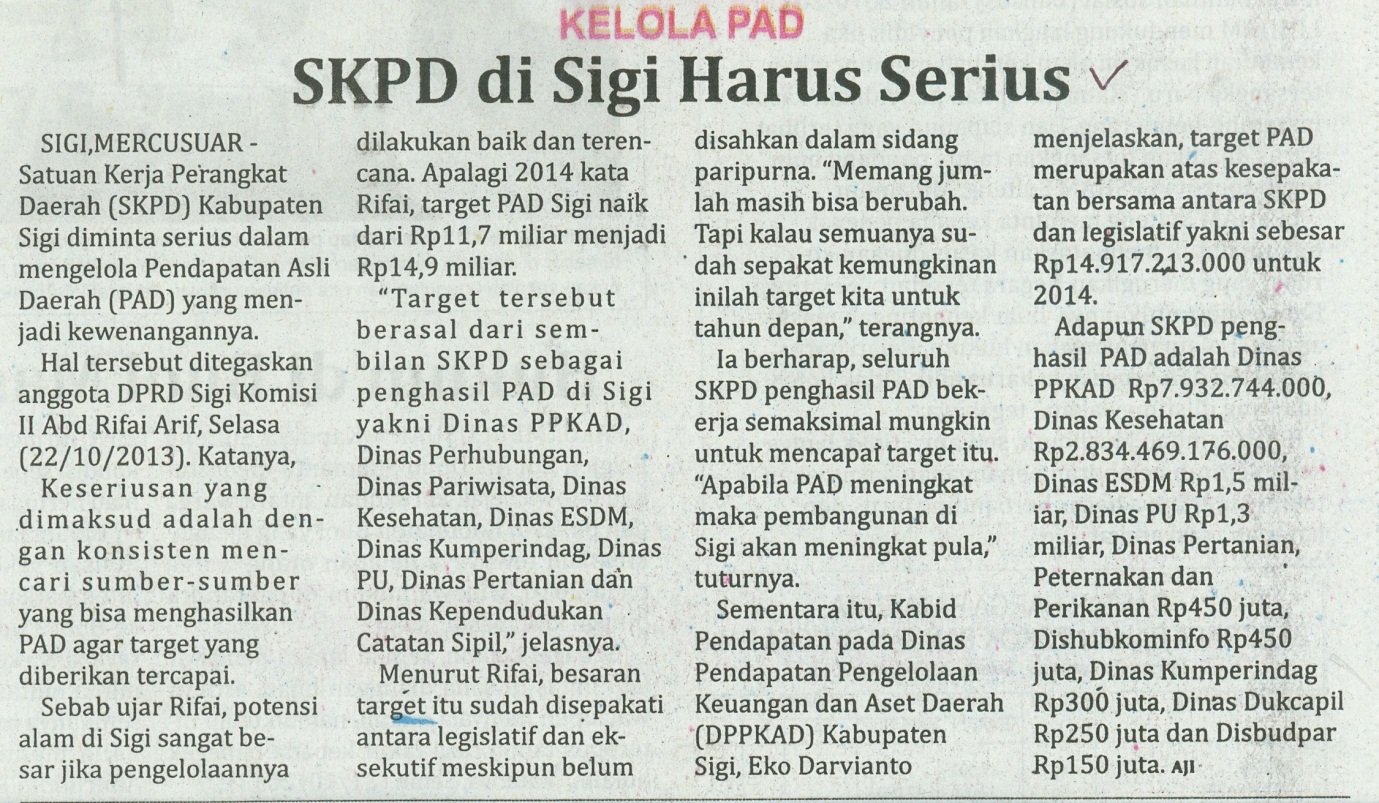 Harian    	:MercusuarKasubaudSulteng IHari, tanggal:Rabu, 23 Oktober 2013KasubaudSulteng IKeterangan:Hal. 13 Kolom 8-11KasubaudSulteng IEntitas:Kabupaten Sigi BiromaruKasubaudSulteng I